TuesdayENGLISHLearning Challenge:                        I can use the 5Ws to write open and closed questions.We are going to focus on the 5 Ws – who, what, where, when, why. Write these 5 words on a piece of paper going across the top:who   what   where   when   whyWatch the film again by clicking here:  The Shirt Machine - YouTube and try to answer the questions. Who is this film about? What did he decide to do? Where does he live? When did this take place? and Why did he want to build the machine? Now look at the PDF Open and Closed Questions to learn what the difference between these types of questions are. Test yourself with the Quiz, can you spot the open/closed questions? Write a range of open and closed questions you would like to ask the Uncle about the machine or himself.Success Criteria:*Think about what you want to find out about and use this to decide on the question.                                *You need both open and closed questions.*Remember to start the questions with capital letters and end with ?Self-assessment:Decide which 3 questions you think are your best questions, what makes these better than the others?You will need:Pen and paperOpen and Closed QuestionsQuiz MATHSThese are live TEAMS lessons. Check your group colour and login 5 minutes before your session with your microphone muted.RED 9:00 – 9:30Learning Challenge: I can multiply 2-digits by 1-digit.YELLOW 9:40-10:10Learning Challenge: I can multiply and divide by 11 and 12GREEN 10:20 – 10:50Learning Challenge: I can multiply and divide by 6.PURPLE 11:00 – 11:30Learning Challenge: I can explore common multiples.BLUE Learning Challenge: I can explore factors.You will need:Pen and paperWorksheet attached to Blog (no need to print)ENQUIRYWHAT HASN’T BEEN INVENTED YET?To start thinking about this, we will focus on What is an invention?MUSICLearning challenge: I can explore body percussion. To inspire your invention, you might want to add a musical element using percussion. Click on the link and follow the lesson.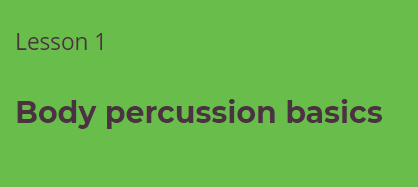 Body percussion basics (thenational.academy)READING FOR PLEASURE   The National Oak Academy has launched “Author of the Week”This week it is Jaqueline Wilson. Click on the link to learn about her and to read her brilliant book about the fabulous Tracy Beaker.Jacqueline Wilson | Author of the week | Oak Academy (thenational.academy) ACTIVETo make sure you are active for at least 60 minutes a day, try these activities:*Time yourself to see how many squats you can do in one minute. What is your best score?*Choose a “Let’s Dance!” video from this link:https://www.youtube.com/playlist?list=PLJnn5H8Y_tYE3LdXoJIG_azMC2l5TjCON*Go for a walk in the village. TuesdayMATHSThese are live TEAMS lessons. Check your group colour and login 5 minutes before your session with your microphone muted.RED 9:00 – 9:30Learning Challenge: I can multiply 2-digits by 1-digit.YELLOW 9:40-10:10Learning Challenge: I can multiply and divide by 11 and 12GREEN 10:20 – 10:50Learning Challenge: I can multiply and divide by 6.PURPLE 11:00 – 11:30Learning Challenge: I can explore common multiples.BLUE Learning Challenge: I can explore factors.You will need:Pen and paperWorksheet attached to Blog (no need to print)ENQUIRYWHAT HASN’T BEEN INVENTED YET?To start thinking about this, we will focus on What is an invention?MUSICLearning challenge: I can explore body percussion. To inspire your invention, you might want to add a musical element using percussion. Click on the link and follow the lesson.Body percussion basics (thenational.academy)READING FOR PLEASURE   The National Oak Academy has launched “Author of the Week”This week it is Jaqueline Wilson. Click on the link to learn about her and to read her brilliant book about the fabulous Tracy Beaker.Jacqueline Wilson | Author of the week | Oak Academy (thenational.academy) ACTIVETo make sure you are active for at least 60 minutes a day, try these activities:*Time yourself to see how many squats you can do in one minute. What is your best score?*Choose a “Let’s Dance!” video from this link:https://www.youtube.com/playlist?list=PLJnn5H8Y_tYE3LdXoJIG_azMC2l5TjCON*Go for a walk in the village. 